NGMC LiDAR Quality Assessment ReportState: AR  	 Project Name:  AR_LAnguillee_2011     Project Type: LiDAR QAYear Funded:	                        Materials Received Date:  1/12/2012, 06/15/2012         Project ID:Project Description: LIDAR and Derivative Products for L’Anguille Watershed, AR for USDA Natural Resources Conservation Service (NRCS).LiDAR was collected at a 0.5 meter nominal post spacing for approximately 955 square miles of an area generally encompassing the L'Anguille watershed in parts of Craighead, Cross, Lee, Poinsett, St. Francis and Woodruff Counties, Arkansas. Data was acquired during leaf-off conditions while no snow was on the ground and rivers were at or below normal levels. The project area required a 0.5 meter nominal post spacing and a required 9.25cm Vertical Accuracy. Lifts are planned to meet project specifications and are flown under cloud-free conditions in order to collect LIDAR points at an average of 0.5 meter point spacing. This allows the user to create Intensity Images, Breaklines, and fully Classified LiDAR LAS filesProject Alias(es):                                      Year  of Collection: 2011                                               AR_LAnguille_2011     Project Extent:                                                                                                                                                 West Bounding Coordinates:  -91.104250           North Bounding Coordinates: 35.797262East Bounding Coordinates:   -90.696861            South Bounding Coordinates: 34.728640Project Extent Locator Image:AR_LAnguillee_2011 is part of a three project area collection encompassing 955 square miles of L’Anguille (shown in pink in the graphic below) , 2007 square miles of the Cache Watershed, and 1140 square miles of Lake Conway-Point Removed Area .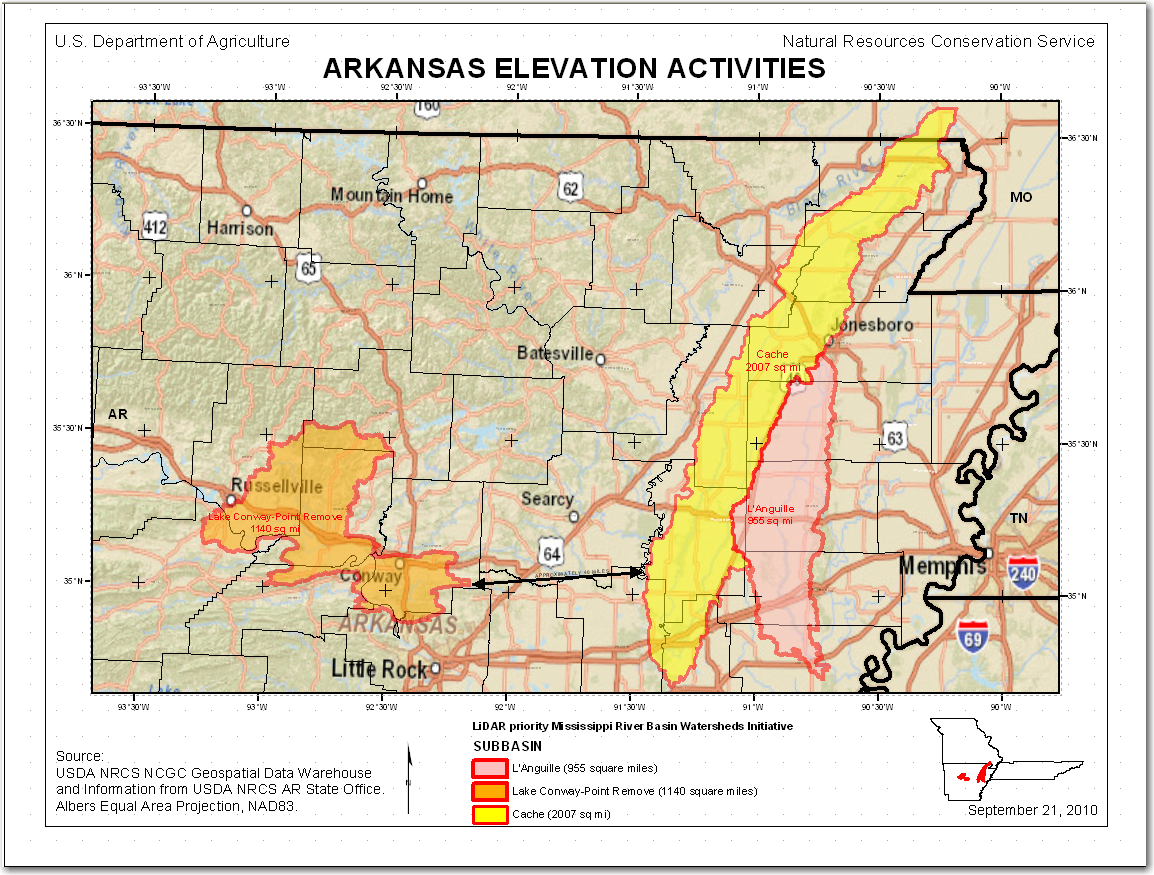 Project Extent ‘Overview’ showing L’Anguille Watershed over 2010 NAIP Imagery and seamless ERDAS Imagine mosaics of the 1st Return DEM and the Hydro Flattened DEM (HF DEM) in order to display project wide elevation ranges. The 1st Return DEM ranges from 178.85 to 526.987. The HF DEM ranges from 178.28 to 470.232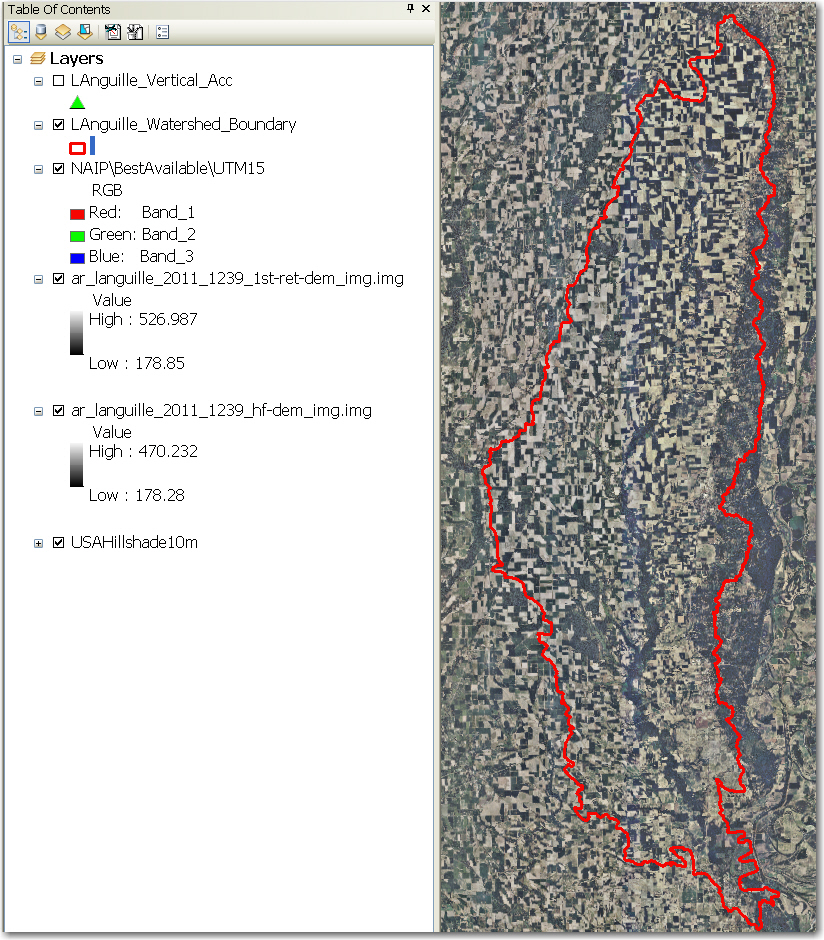 Project Tiling Scheme: AR_LAnguille_2011 includes three tiles indexes: LAnguille_Lot1_Tile_Index,  LAnguille_Lot2_Tile_Index and LAnguille_Lot3_Tile_Index dated 1/19/12 which combined have 1239 tiles.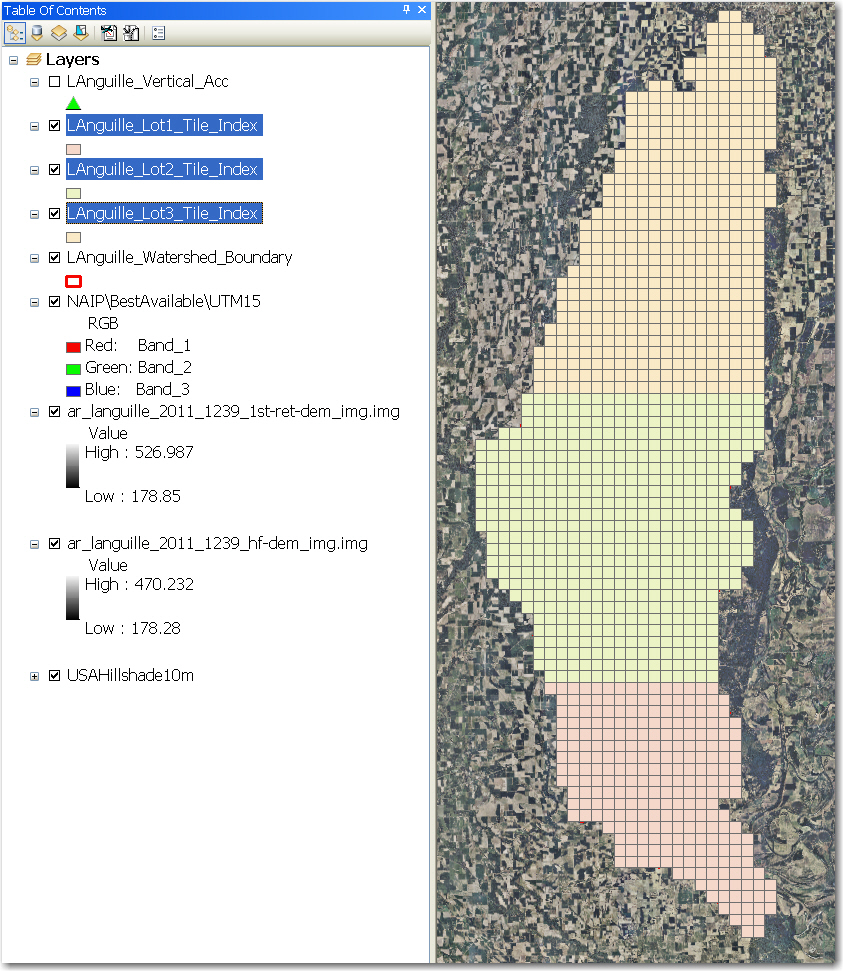 Contractor: Photo Science, Inc. products.Applicable Specification: LAS 1.2 files Licensing Restrictions: N/AThird Party Performed QA? No.  All previous QA was performed by vendor Photo Science, Inc.Project Points of Contact:Project Deliverables Received: N - Collection Report – N/A Not Requested, Not Received	        Y   Project Tiling Scheme Shapefile – 3 shapefilesY - Survey Report – ‘LAnguille Vertical Accuracy’		        Y - Hydro Flattened Breakline (HFB) Shapefiles (3)N - Processing Report	– N/A Not Requested, Not Received		       Y -    Project XML Metadata - ‘NRCS_ LAnguille _Arkansas_Project_Metadata’N -   QA/QC Report  – N/A Not Requested, Not Received	          N -  Swath LAS Metadata – N/A Not Requested, Not ReceivedY-   Control and Calibration Points Shapefile ‘All_AR_Survey_Project’   with separate ‘LAnguille’  tabY -  Classified LAS  Metadata - NRCS_LAnguille_Arkansas_Classified_LAS_Metadata’Y -  Project Shapefiles – ‘LAnguille_Watershed_Boundary’         Y – Hydro Breakline XML Metadata – ‘NRCS_LAnguille_Arkansas_Hydro_Breakline_Metadata’Y - Control Point Shapefile  – ‘LAnguille Vertical Accuracy’  (Survey Report .shp)       Y - Bare-Earth DEM XML Metadata ‘NRCS_ LAnguille _Arkansas_Hydro_Breakline_Metadata’Multi-File Deliverables:File Type		QuantityN -  Swath LAS Files			0	Y - Intensity Image Files		1239Y- CLASSIFIED  LAS Files		1239		Y – Hydro Flattened Breakline Files	3 Shapefiles (LAnguille_Lot1_Hydro_Flattened_Breaklines, 					LAnguille_Lot2_Hydro_Flattened_Breaklines, and 					LAnguille_Lot3_Hydro_Flattened_Breaklines,Y  Bare Earth DEM Files		1239 Hydro Flattened DEM filesY – First Return DEM 			1239Additional Deliverables - Geodatabases:BareEarth_Terrain_final_delivery.gdb – “LAnguille_Watershed_BareEarth_LiDAR.gdb’Errors, Anomalies, Other Issues to documents:                                            Project Geographic Information:Areal Extent: 955 Sq. Mi.DEM Grid Size:  1 Meter (metadata says 2m but measured at 1 M per requirement)Tile Size:  1500 m X 1500 m  NPS required:  0.5     meters NPS calculated <>> metersVertical Datum: NAVD88 U.S. FeetHorizontal Datum: NAD 1983   U.S. FeetRequested Project Projection/Coordinate Reference System: NAD 1983  UTM Zone 15N Meters The Projection Coordinate Ref. System Delivered: :   UTM Zone 15N                                                      Review CycleMetadata Review Provided 4 metadata files provided consist of:NRCS_LAnguille_Arkansas_Classified_LAS_Metadata.xmlNRCS_ LAnguille_Arkansas _Hydro_Breakline_Metadata.xmlNRCS_ LAnguille_Arkansas _Project_Metadata.xmlNRCS_ LAnguille_Arkansas _RasterDEM_Metadata.xmlNRCS_ LAnguille_Arkansas _Project_Metadata file parsed   without      errors.NRCS_LAnguille_Arkansas_Classified_LAS_Metadata file parsed    without     errors.NRCS_ LAnguille_Arkansas _Hydro_Breakline_Metadata file parsed    without     errors.NRCS_ LAnguille_Arkansas _RasterDEM_Metadata FAILED TO PARSE Errors, Anomalies, Other Issues to document? Yes:NRCS LAnguille Arkansas RasterDEM Metadata FAILED TO PARSE giving the following error message:  mismatched tag at line   88  column 4 Trying another XML Parser to check well-formedness: XML error on line 81: Mismatched tagThe Abscissa and Ordinate Resolution shown in the Spatial Reference section of all four metadata files is give as 2 meters.  The data delivered is 1-m data.Project QA/QC Report ReviewCheckpoint Shapefile: Y - Checkpoint/Distribution Image (Shown below displayed on NED10_relief)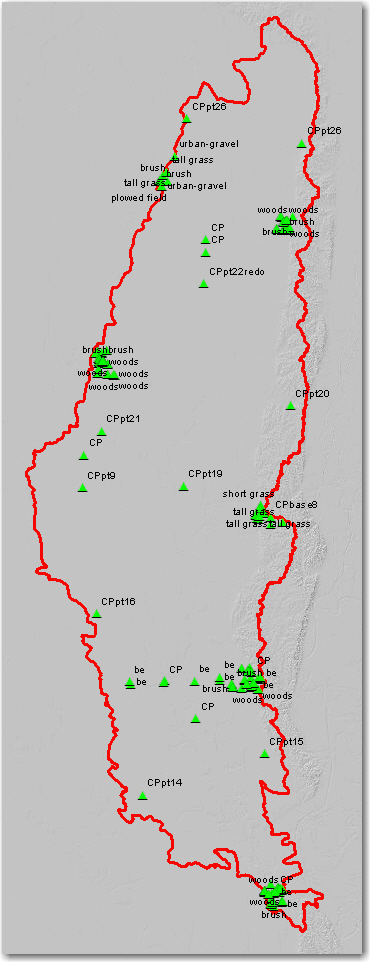 The land cover classes listed in the layer properties classification tab of the LAS layer include: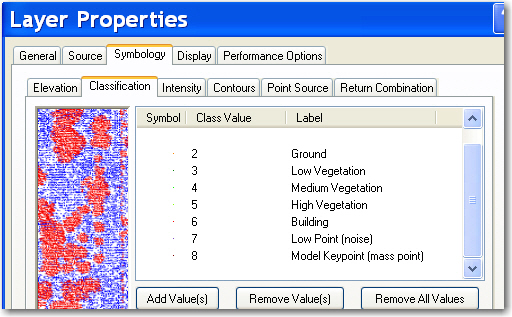 No independent checkpoints were located for this analysis.Errors, Anomalies, Other Issues to document? Yes.  Reports generated using USGS Vertical Accuracy Tools and LP360 QAQC tools in ArcGIS need further evaluation and documentation.LP360 All Class Cts report showed 27 cts of Class 12 as shown in the graphic below: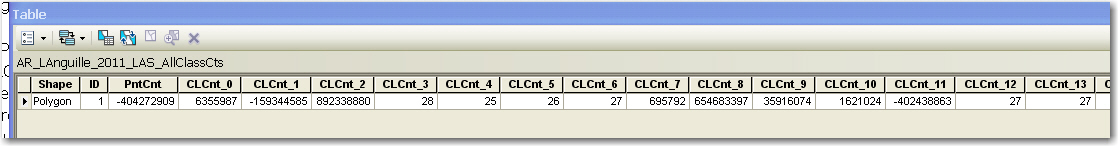 NOTE: Checkpoint collection has at least 60 test points -- 20 each in a minimum of three land cover categories representative of the floodplain (BE-CkPts, short grass, urban asphalt.Accuracy values are reported in terms of Fundamental Vertical Accuracy (FVA),Supplemental Vertical Accuracy(s) (SVA), and Consolidated Vertical Accuracy (CVA).Accuracy values are reported in: (example: U.S. feet): cmRequired FVA Value is 	0.595’ ft or less. Target SVA Value is 		0.595’ ft or less.Required CVA Value is or less. 0.595’ ft or less.Results from the Control Point Report generated by using LP360 to compare Control Points to the LiDAR data are shown below:--------- Report Summary ---------Error Mean:              -1.624Error Range:             [-55.380,0.748]Skew*:                   -5.022RMSE(z):                 7.080NMAS/VMAS Accuracy(z) (90% CI):   ±11.647ASPRS/NSSDA Accuracy(z) (95% CI):   ±13.877* The skew exceeds ±0.5. Further investigation of the error values are recommended to determine if vertical errors follow a normal error distribution.240 control points included in summary out of 240	- 0 control points turned off	- 0 control points returned no-data--------- End Report Summary ------------------ Surface Definition ---------Surface Method: Triangulation (TIN)Classification Filter Used:	-ALL classification values used in filterReturn Combination Filter Used:	-ALL return combinations used in filter--------- End LP360 Control Point Report Surface Definition ---------The reported FVA of the LAS data is 	ft .The reported FVA of the LAS Swath data is 	            .The reported FVA of the Bare-Earth DEM data is 	            .USGS SVA tool resultsSVA are required for each land cover type present in the data set with the exception of bare-earth. SVA is calculated and reported as a 95th Percentile Error.* The skew exceeds ±0.5. Further investigation of the error values are recommended to determine if vertical errors follow a normal error distribution.The reported CVA of this data set is:             .LAS Swath File Review:The following was determined for LAS swath data for this project: not requested/not deliveredLAS Swath Version:  N/ASwath File Characteristics: Received ONLY classified LAS, No Swath filesN -Separate folder for LAS swath files (No Swath files delivered)N - Each swath files <= 2GBN/A *If specified, *.wdp files for full waveform have been providedThe reported FVA of the LAS swath data is N/A.	LAS Tile File ReviewThe following Classified LAS Tile File Characteristics were determined for this project:        Y -  Separate folder for Classified LAS tile         Y -  Classified LAS tile files conform to Project Tiling Scheme        Y -  Quantity of Classified LAS tile files conforms to Project Tiling Scheme  Y-   Classified LAS tile files do not overlap   Y -  Classified LAS tile files have no points classified as '12'              Classifications present in the LAS files:  Errors, Anomalies, Other Issues to document?  None or Describe: a ‘Data Void’ measuring approximately 339-acres was found in 15_07053849 as shown in the following two graphics.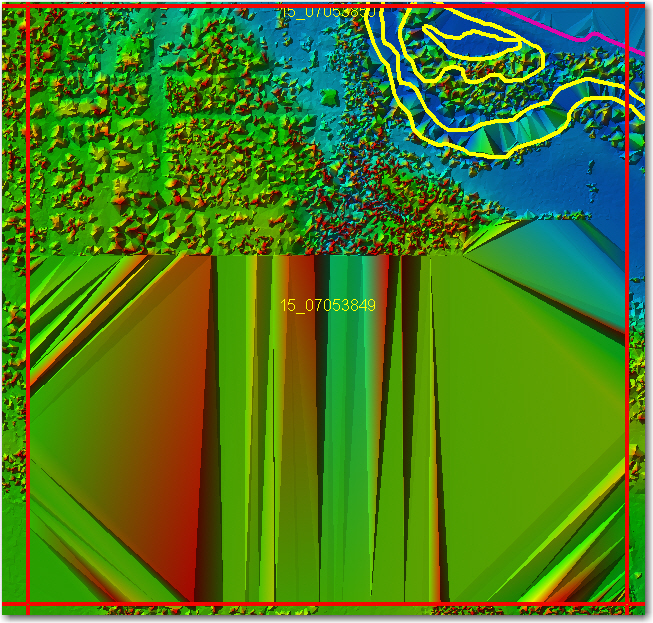 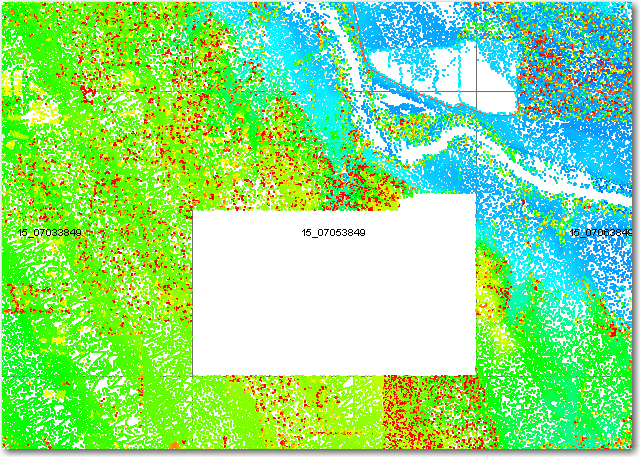 Additional concern Issues were detected during QAQC review including numerous instances of ‘thin signal’ as shown in the graphic below of the thin signal across seven tiles in one column 15_07083948-07083957. USGS NGP LiDAR Guidelines and Base Specification Version 13- - ILMF 2010 requires that no Data Void (areas=>(4*NPS)sq within a single swath are acceptable.  Further evaluation is recommended to determine whether areas of ‘thin signal’ meet this requirement.  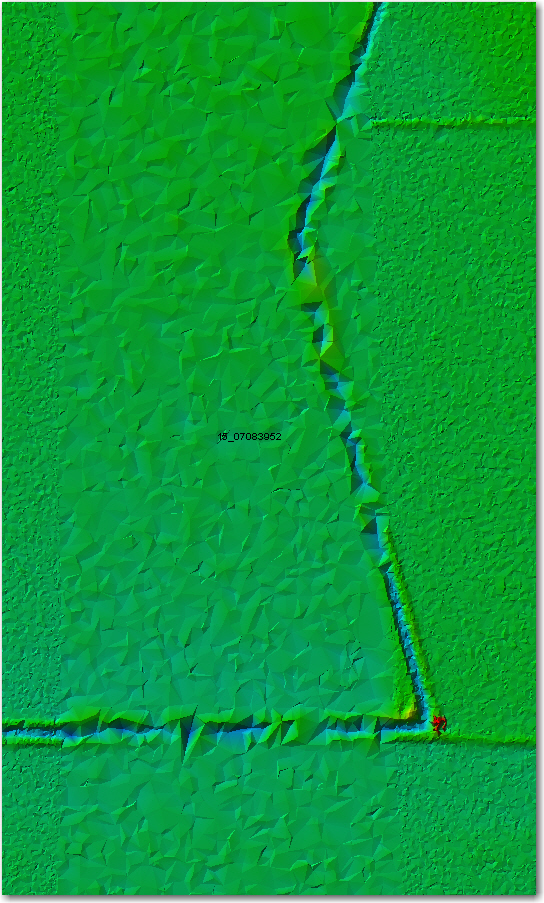 LP360 software was used to generate a QA/QC Feature Class Shapefile “AR_LAnguille_2011_QAQC.shp” which geolocates the concern issues encountered.‘Spikes‘ and ‘Dips’ which were located in the AR_LAnguille_2011 dataset (examples shown below) were determined to be sensor noise and were classified as such.<See Brent Duncan report >                                                               Breakline File Review               Characteristics of Breakline Files provided :Separate folder for breakline files? YesAll breaklines captured as PolylineZ? Yes  (Polyline ZM)Review of the 2011 LAnguille Watershed Project data raised numerous Hydro Flattened Breakline(HFB) placement concerns. No HFB were created in instances which would seem to require them. The following 2 graphics illustrate this concern.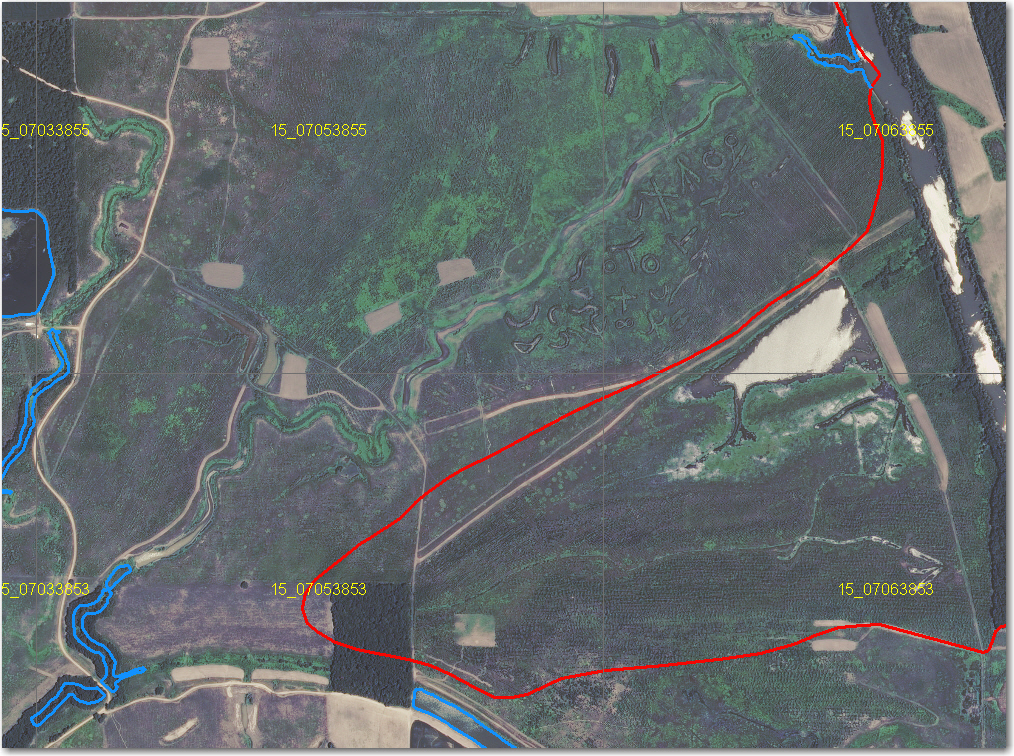 No HFB have been created to connect ‘hanging’ stream portions to the flow source.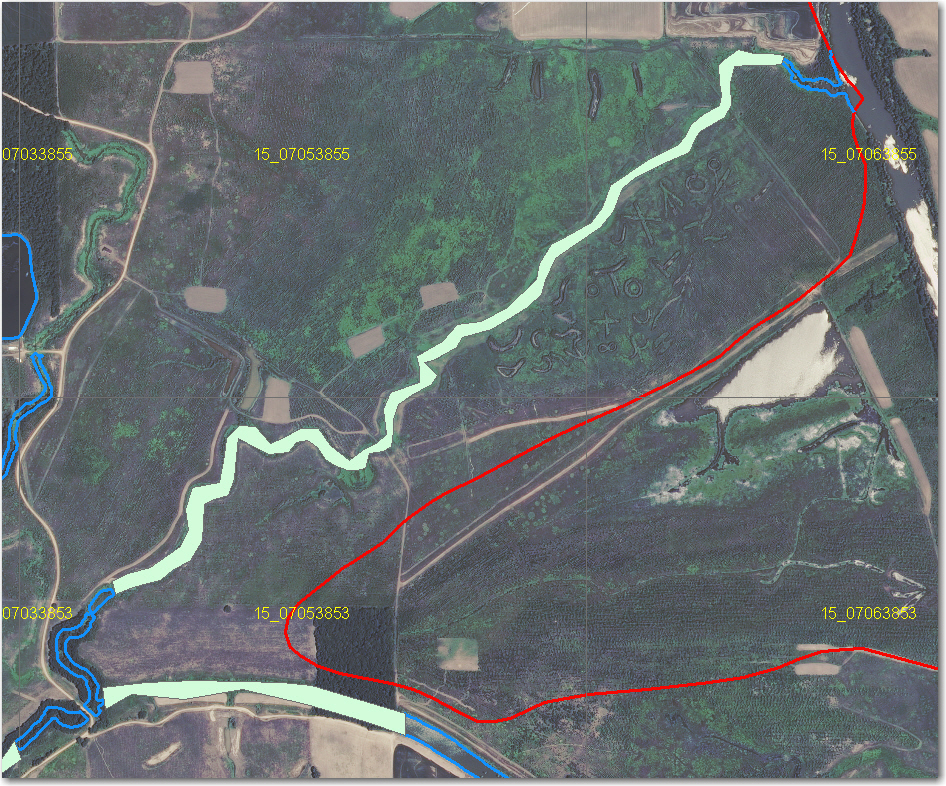 Example from previous with suggested HFB placement.HFBs WERE generated in some areas which would appear not to need HFB such as in saturated fields. (one example from 15_06963859 shown below first with the HFB over the intensity image mosaic and then over the USDA Best Available NAIP layer.)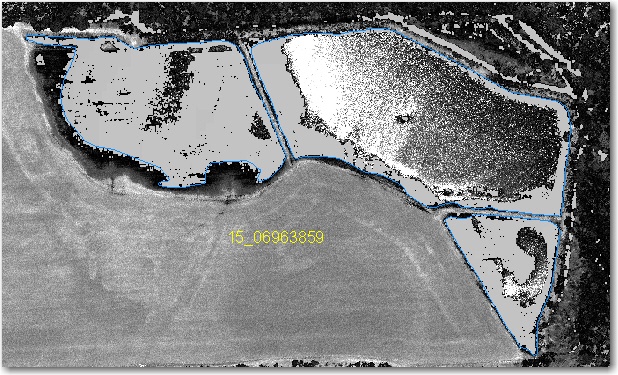 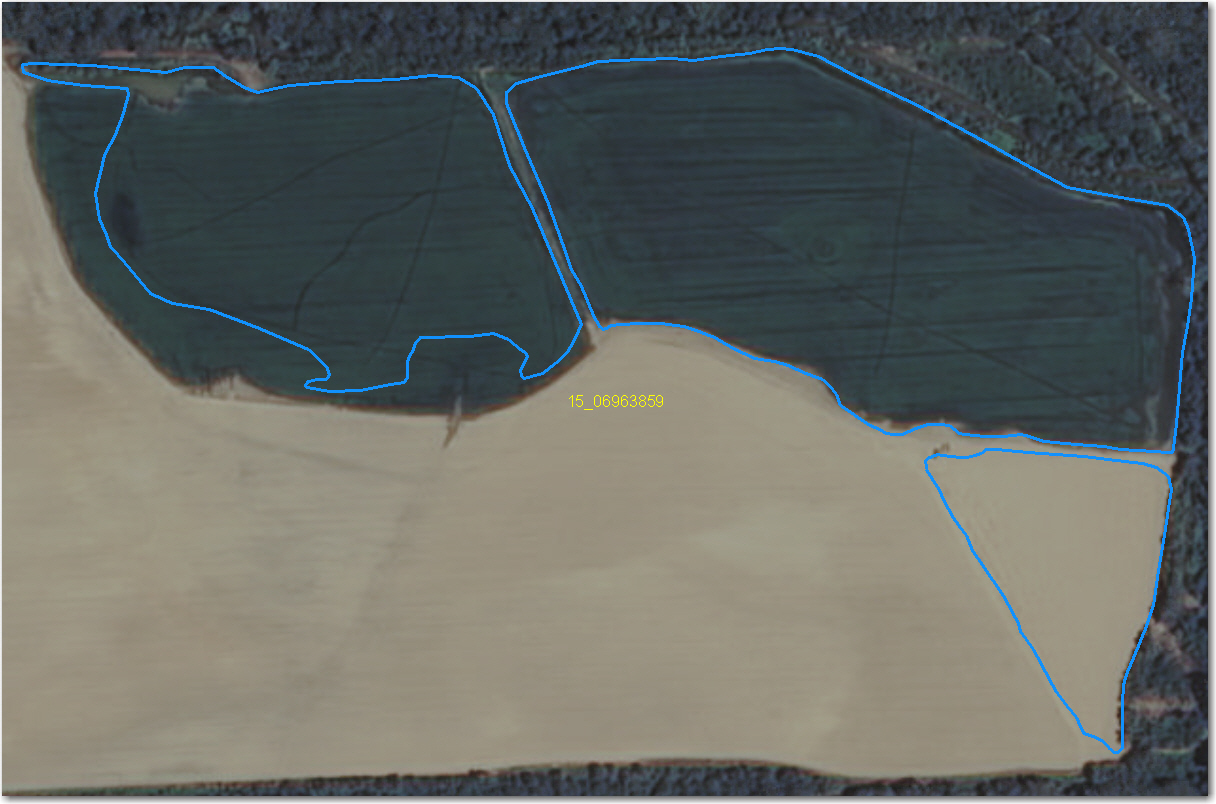 It has been suggested that a hydro flattened DEM should provide the same detail as that of 7.5’ USGS topographic quadrangles; that the degree to which hydrographic features are hydro flattened in a LiDAR delivery should be consistent with the standards used by USGS for compiling 1:24,000 scale topographic quadrangles.  Rivers, Ditches and Sloughs which are considered major enough to be shown on DRGs in which are include in the NHD layers have not been hydro flattened in the AR_LAnguille_2011 dataset provided to NRCS. Neither do the  HFB feature class shapefiles received include some of the ‘Major Streams’ as determined by Arkansas Water Org and depicted on their interactive Watershed and County maps available at:http://arkansaswater.org/index.php?option=com_content&task=view&id=127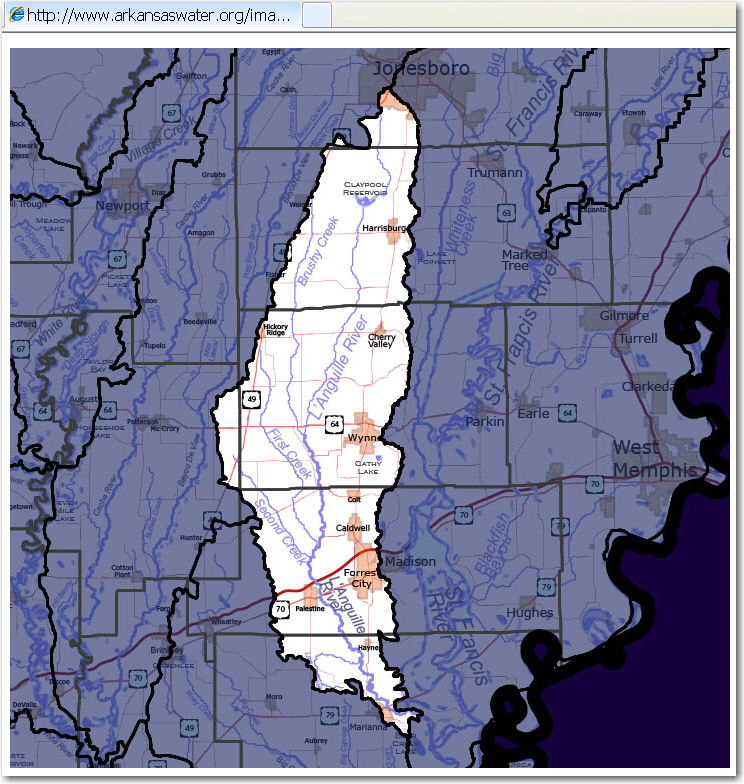 Overview of AR_LAnguille_2011 Hydro Flattened Breaklines (HFB) displayed over an ERDAS Imagine 2010 seamless mosaic of the Hydro Flattened DEMs provided.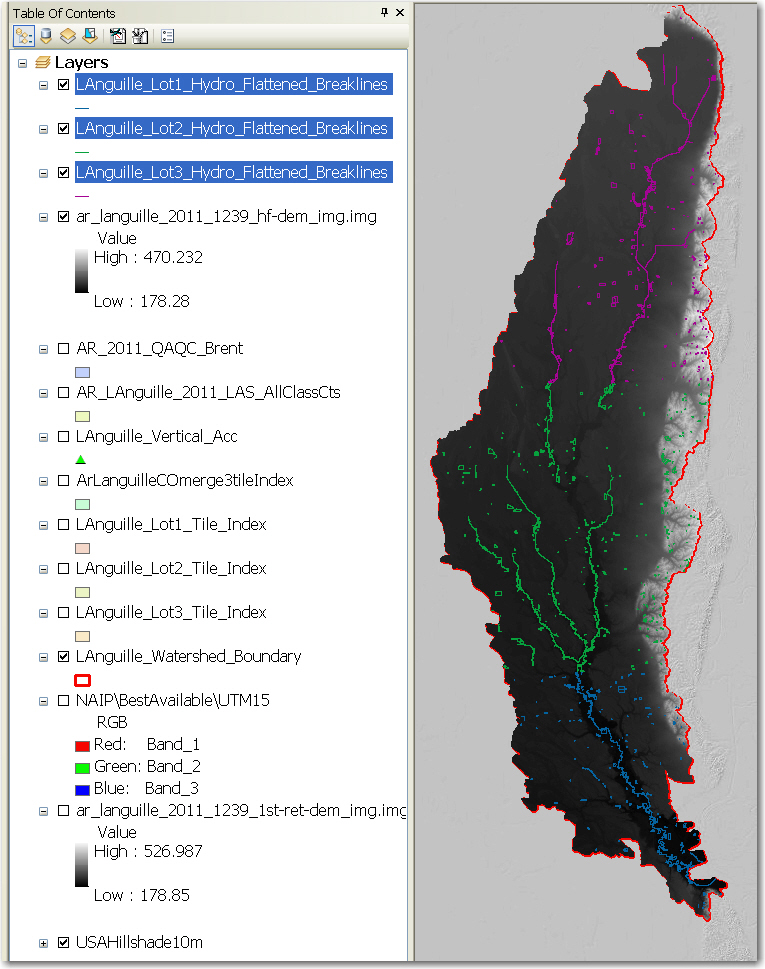                                                Bare-Earth DEM Tile File Review          The derived bare-earth DEM file receives a review of the vertical accuracies provided by the data supplier, vertical accuracies calculated by NRCS using supplied and independent checkpoints, and a manual check of the appearance of the DEM layer.Bare-Earth DEM files provided in the following format:  ERDAS  Imagine *.img. ERDAS Imagine 2010 seamless mosaic of Bare Earth (Hydro Flattened) DEMS shown below: 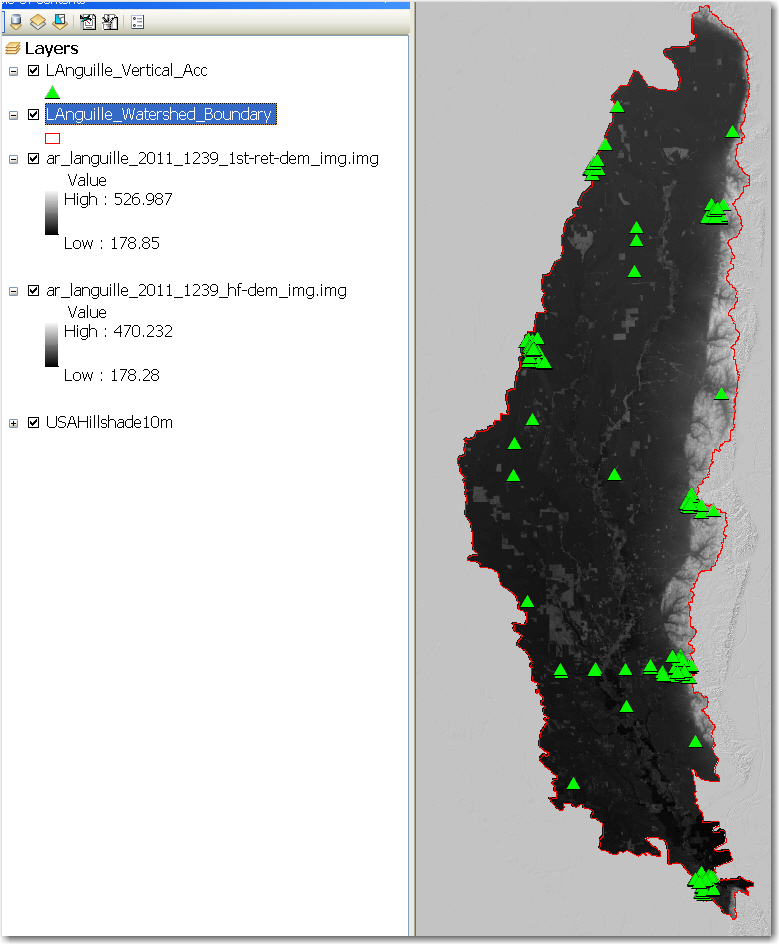 Bare-Earth DEM Tile File Characteristics:Y-  Separate folder for bare-earth DEM filesY - DEM files conform to Project Tiling SchemeY -  Quantity of DEM files conforms to Project Tiling Scheme Y - DEM files do not overlapN - DEM files are uniform in sizecheck - DEM files properly edge match N/A - Independent check points are well distributedAll accuracy values reported in decimal feet with 2-decimal point precision.Reported Accuracies             POC Name       Primary Phone:            E-Mail:Mark Meade859-277-8700mmeade@photoscience.comFile TypeDatumCoordinate SystemUnits-XYUnits-ZClassified LAS (.las)NAD 1983UTM Zone 15NmDeliverable_Boundary (.shp) NAD 1983UTM Zone 15NmN/ABare Earth Terrain (LAnguille_BE_DEM.gdb) NAD 1983UTM Zone 15NmFirst Return Terrain (.gdb) <need CHECK>NAD 1983UTM Zone 15NmLiDAR Bare Earth DEM (.img)NAD 1983UTM Zone 15NmLiDAR First Return (.img) NAD 1983UTM Zone 15NmHydro-Flattened Breaklines (.shp)NAD 1983UTM Zone 15Nm Hydro Flattened DEM (.img)NAD 1983UTM Zone 15NmIntensity Images (.tif)NAD 1983UTM Zone 15NmN/AControl Survey (LAnguille_V_A.shp)NAD 1983UTM Zone 15NmU.S. Survey FtTile Index NAD 1983UTM Zone 15Nm N/AReviewer:Review Start Date:Charlotte Odom, Brent Duncan, LiDAR team08/15 /2012Class Value                                                     Label<all other Values>2Ground3Low Vegetation4Medium Vegetation5High Vegetation6Building7Low Point (noise)8Model Keypoint (mass point)Code                                                    Description   1“All Other Values” (processed but not classified)   2Ground   3Low Vegetation   4Medium Vegetation   5High Vegetation   6Building   7Low Point (Noise)   8Model Keypoint (mass point)Land Cover Category# of PointsFundamentalVertical Accuracy@95% ConfidenceInterval (Accuracyz)Required FVA = 0.595'or less.Supplemental Vertical Accuracy @95th PercentileErrorTarget SVA =0.595' or less.ConsolidatedVerticalAccuracy @95thPercentile ErrorRequired CVA =0.595' or less.Open TerrainLow VegetationHigh VegetationTreesAll Points